Zajęcia rewalidacyjneKlasa: SB IIINauczyciel: Ewelina BacaTemat:  Gramy w anagramy – usprawnianie percepcji wzrokowej.Zadanie: w poniższej karcie pracy należy uporządkować wyrazy związane z emocjami i uczuciami. Jeśli uda Wam się uporządkować, zastanówcie się i odpowiedzcie sobie na pytanie: Kiedy odczuwam tę emocje? Jak się wtedy zachowuję? Powodzenia oraz miłej pracy życzę Używajcie ołówka.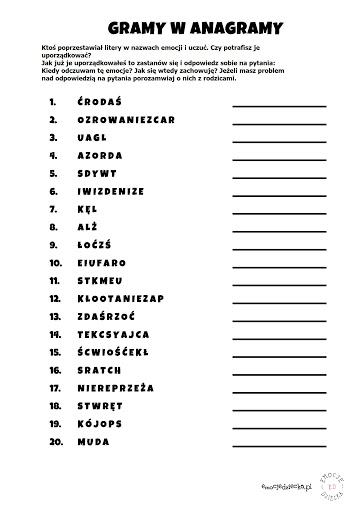 